ICS 77.040.01     H  20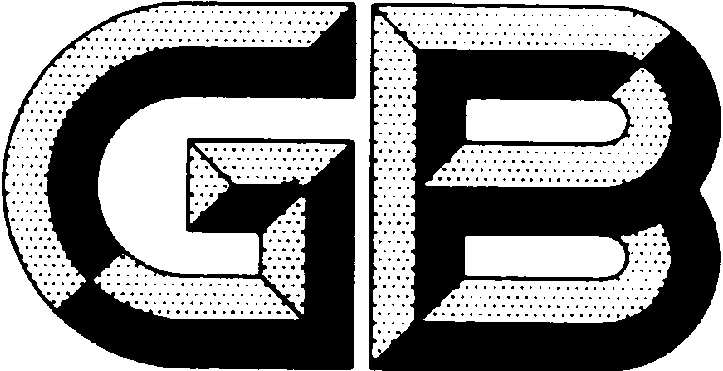 中华人民共和国国家标准GB/T XXXXX—XXXX铝箔试验方法第10部分：涂层表面密度的测定Test methods for aluminium and aluminium alloy foilspart 10：Determination of mass per unit area (surface density) of coatings点击此处添加与国际标准一致性程度的标识XXXX - XX - XX发布XXXX - XX - XX实施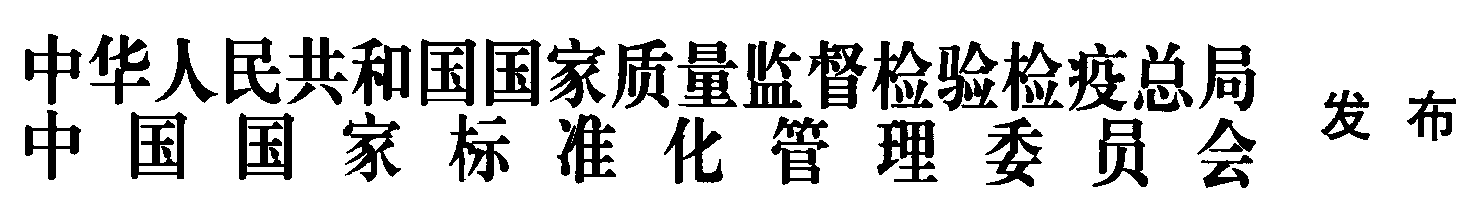 前  言GB/T 22638《铝箔试验方法》分为10个部分：——第1部分： 厚度的测定 重量法——第2部分： 针孔的检测——第3部分： 粘附性的测定——第4部分： 表面润湿张力的测定——第5部分： 刷水试验方法——第6部分： 直流电阻的测定——第7部分： 热封强度的测定——第8部分： 织构检验方法——第9部分： 亲水性的测定——第10部分：涂层表面密度的测定本部分为GB/T 22638的第10部分。本部分按照GB/T 1.1-2009给出的规则起草。本部分代替GB/T22638.10-2008《铝箔试验方法  第10部分：涂层表面密度的测定》。本部分与GB/T 22638.10-2008相比主要技术变化如下：修改了条款2方法原理；修改了条款3.2马弗炉要求；修改了条款4试样要求；删除浓硫酸法和顺丁烯二酸法，删除这两种方法所需要的试剂，并相应调整条款号；修改原标准6.2.2条款规定；将原标准6.2.3条款中“直至试样质量称量结果不再有变化”改为“直至两次试验结果差值小于0.3 mg”； 条款7.2中修改“以3片试样结果的平均值作为涂层表面密度测定值”；条款8试验报告中添加“可能影响试验结果的其他因素（环境温度、湿度），测定中观察到的异常现象”。本部分由全国有色金属标准化技术委员会（SAC/TC 243）归口。本部分主要起草单位：本部分参加起草单位： 本部分主要起草人： 本部分所代替标准的历次版本发布情况为：——GB/T22638.10-2008。铝箔试验方法                                             第10部分：涂层表面密度的测定范围GB/T 22638的本部分规定了空调器散热片用涂层铝箔的表面密度测定方法。本部分适用于了空调器散热片用涂层铝箔表面密度的测定。方法原理将已知面积和质量的试样放入马弗炉内高温烘烤（适用于有机涂层、无机涂层）。待涂层完全溶（或熔）掉后，称量试样质量, 计算试样单位面积上的质量损失，即为涂层铝箔的表面密度。仪器天平：感量为0.1 mg。马弗炉：温度可控制在550 ℃±10 ℃。烘箱：温度可控制在100 ℃±5 ℃。烧杯：1000 mL。电炉试样面积为100 cm2的圆形试样，试样直径偏差为±0.05  mm。测定将试样置于温度达100 ℃±5 ℃的烘箱中（3.3）干燥5 min后用镊子取出，放入干燥皿中充分冷却，取出后称量试样质量m（精确至0.1mg）。将试样置于温度达550 ℃±10 ℃的马弗炉（3.2）内烘烤至试样的涂层完全熔化,用纱布将试样表面擦拭干净，放入干燥皿中充分冷却, 取出后称量试样质量（精确至0.1 mg）。重复5.2，直至前后两次质量之差小于0.3 mg，记录下试样质量m′。结果表示单面涂层表面密度按公式(1)计算：                            …………………………………………(1)式中：G   —单面涂层的表面密度(单位面积上的涂层质量)，单位为克每平方米（g/m2）； m  —涂层溶（熔）掉前的试样质量, 单位为克（g）；m′  —涂层溶（熔）掉后的试样质量, 单位为克（g）； S   —试样单面面积，S=0.01 m2。以3片试样结果的平均值作为涂层表面密度测定值，结果精确到小数点后一位。试验报告试验报告包括以下内容:本部分编号；生产批号；涂层单面的表面密度；可能影响试验结果的其他因素（环境温度、湿度）；测定中观察到的异常现象；试验日期；测试人员。_________________________________代替GB/T 22638.10-2008送审稿